Контрольная работа по математике в 9 классе Цель работы: Проверить знания математической подготовки учащихся 9 класса с позиции Основного Государственного экзамена.Содержание работы:Контрольная работа по математике в 9 классе рассчитана на 45 минут. Работа состоит из двух частей. Первая часть содержит 8 заданий базового уровня, которые требуют краткого ответа, вторая – два задания повышенного уровня, для которых следует привести полное решение.Оценивание работы:Каждое задание первой части оценивается одним баллом. Во второй части – два балла. Вся работа оценивается двенадцатью баллами.Перевод баллов в отметку:  Контрольная работа по математике в 9 классе Найдите значение выраженияРешите уравнение
Если корней несколько, запишите их через точку с запятой в порядке возрастания.Упростите выражение 
 и найдите его значение при  t=3√5. В ответ запишите полученное число;+В равнобедренном треугольнике ABC с основанием AC внешний угол при вершине C равен 123°. Найдите величину угла ABC. Ответ дайте в градусах.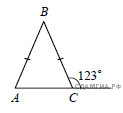 Найдите тангенс угла B треугольника ABC, изображённого на рисунке.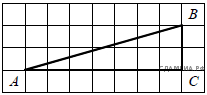 Товар на распродаже уценили на 20%, при этом он стал стоить 520 р. Сколько рублей стоил товар до распродажи?Решите уравнение:  
Катет и гипотенуза прямоугольного треугольника равны 18 и 30. Найдите высоту, проведённую к гипотенузе.БАЛЛ0-45-78-1011-12ОТМЕТКА2345На координатной прямой отмечены числа а и b . Какое из следующих чисел наибольшее?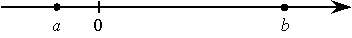 Для каждой системы неравенств укажите множество её решений.